Začátek formulářeKonec formulářeTento pracovní list slouží k upevnění číselné řady 0 – 20.Do prázdného okénka vyber vhodné znaménko, porovnej a přečti.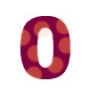 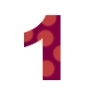 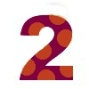 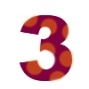 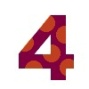 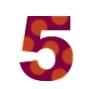 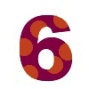 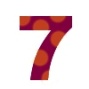 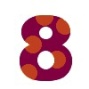 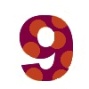 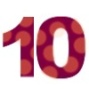 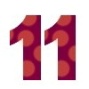 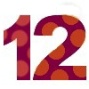 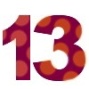 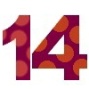 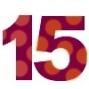 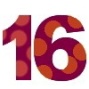 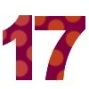 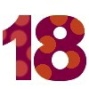 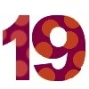 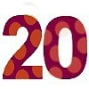 11  1317  2016  1116  1618  1312  1620  1114  1713  1215  1719  1420  1012  1911  1213  1515  1513  1915  2014  1318  19